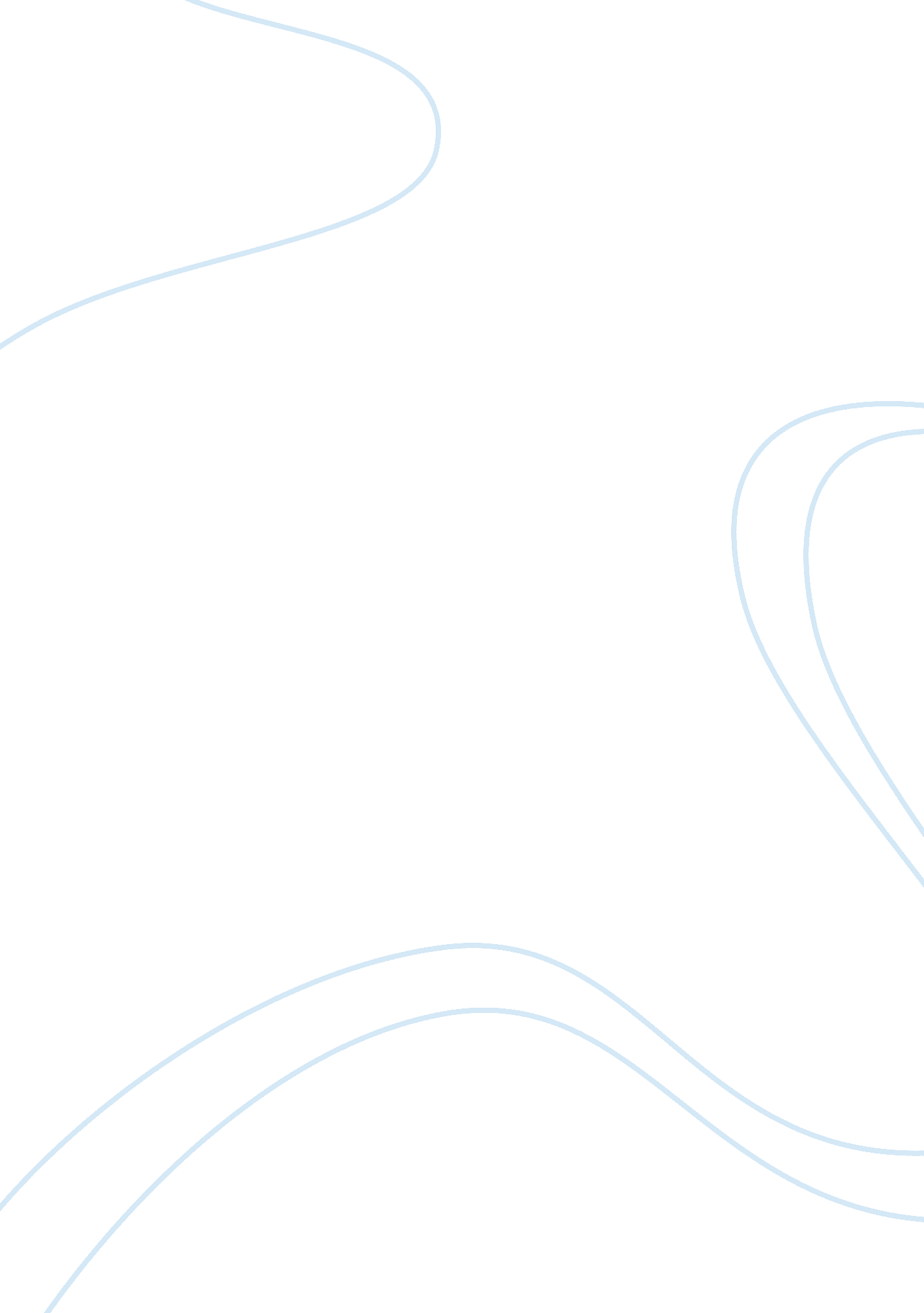 Entrepreneurship class: (topic) elevator speech and publicityBusiness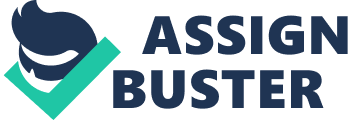 Elevator Speech and Publi Number I am business owner who consults with the youths and children. Ideal with children and youth entrepreneurial behavior by a way of chronological method and behavior focused which is based on modernization and creativeness. The business consults on how to imitate the procedure of opening a business in an approach that is basic. 
Have you ever felt that you could have done something earlier that could have helped you do what you wanted to do in life? Well, I work with children and youths who are business driven but they find it hard to start. Some do not even know how to come up with a business plan (Bryd & Moegginson, 2013). Most of the clients that I work with understand that they are business driven and are ready to learn how to go about it. 
The ideal business clients are the youths and children who have been identified to have an entrepreneurial mind. My clients mostly are the parents who understand their children passion but find it hard to help them realize their dreams, also the youths. 
I am in a good position to help my clients as I also had the same struggles having my first time business plan and implementing it. I have thus come up with a formula that can be helpful to any upcoming entrepreneur (Bryd & Moegginson, 2013). I would like to schedule some time to come and talk more on the struggles and how to overcome them as young entrepreneurs and how to help them as parents. 

Reference 
Bryd & Moegginson. (2013). Small Business Management: An Entrepreneur’s Guidebook. Boston, MA: McGraw-Hill, Irwin. 